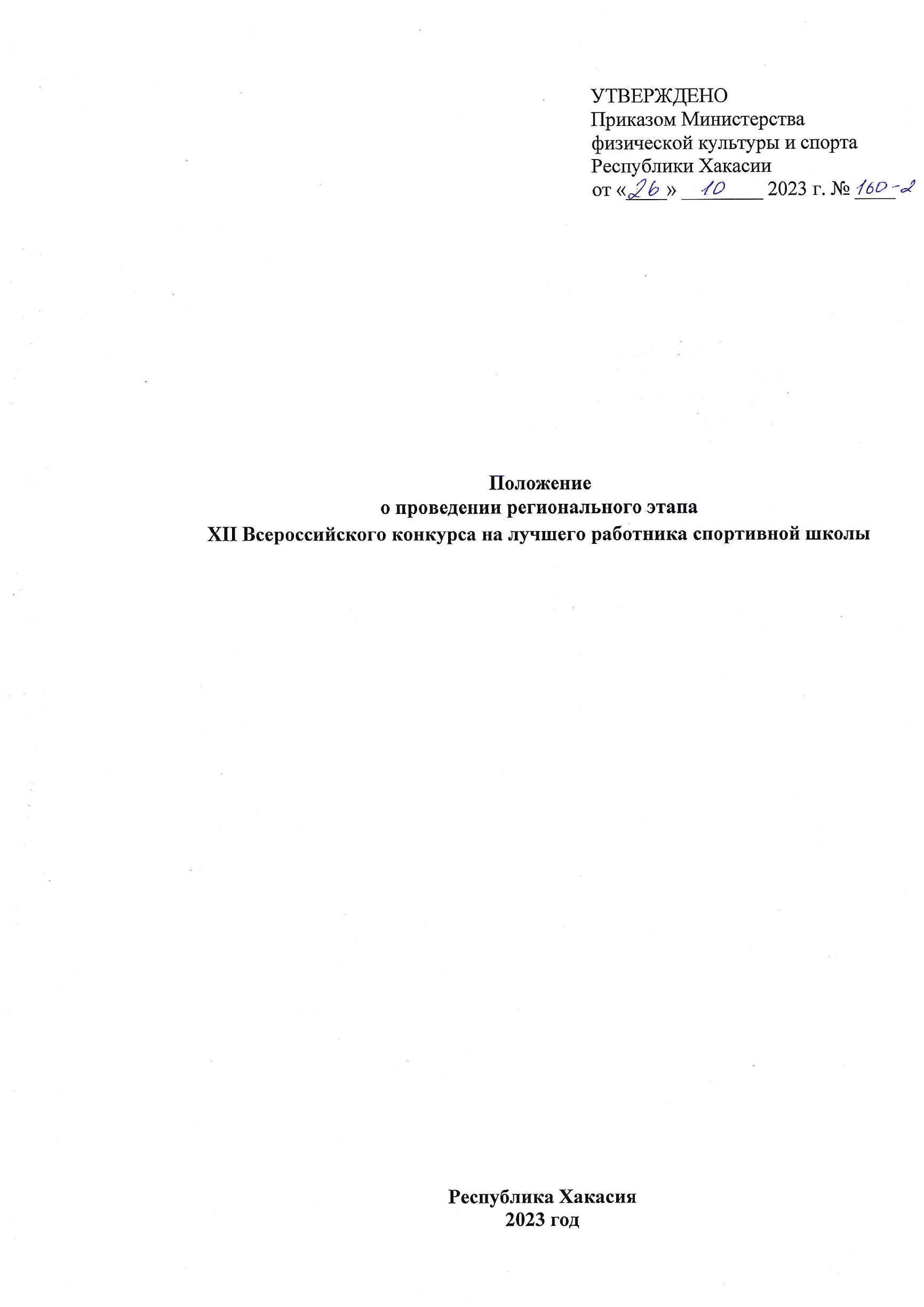 Цели и задачиРегиональный этап XII Всероссийского конкурса на лучшего работника спортивной школы (далее - Конкурс) проводится Министерством физической культуры и спорта Республики Хакасия (далее - Минспорт Хакасии).  Целью Конкурса является:- дальнейшего развития и популяризации детско-юношеского спорта;- продвижения эффективных методов управления подготовкой спортивного резерва, организацией учебно-воспитательной и тренировочной работы в спортивных школах Республики Хакасия;- определения и поощрения специалистов и руководителей региональных и муниципальных спортивных школ (СШ), спортивных школ олимпийского резерва (СШОР), детско-юношеских спортивных школ (ДЮСШ), Училищ (техникумов) олимпийского резерва (УТОР), Спортивных школ паралимпийского резерва (СШПР) независимо от ведомственной подчиненности и форм собственности, добившихся высоких результатов в своей деятельности по подготовке спортивного резерва, воспитанию у молодежи позитивного отношения к спорту как основе здорового образа жизни.Задача Конкурса: - повышение общественной и социальной значимости работников спортивных школ, привлечение внимания общества к важности деятельности спортивных школ.Руководство проведениемПолномочия Министерства физической культуры и спорта Хакасии, как организатора Конкурса, осуществляются ГАУ РХ «Центр спортивной подготовки сборных команд Республики Хакасия» (далее – ГАУ РХ «ЦСП СК Хакасии») и ГБПОУ РХ «Училище (техникум) олимпийского резерва» (далее – ГБПОУ У(Т)ОР).ГБПОУ У(Т)ОР отвечает за сбор и передачу информации в конкурсную Комиссию. ГАУ РХ «ЦСП СК Хакасии» осуществляет расходы, связанные с организацией и проведением Конкурса.3. Участники конкурсаКонкурс проводится по 3 номинациям среди следующих категорий работников спортивных школ:- директор;- заместитель директора;- старший инструктор-методист, инструктор-методист, методист.4. Требования к предоставляемым документамНеобходимо представить информацию о номинанте (приложение 3).  Представленные кандидаты в номинациях «директор», «заместитель директора» должны иметь стаж работы в данных должностях в одной организации не менее 8 (восьми) лет, «старший инструктор-методист, инструктор-методист, методист» не менее 5 (пяти) лет.   Представления должны включить в себя подробную информацию о характере работы и личном вкладе номинанта в деятельность спортивной школы в соответствии с его функциональными обязанностями. 4. Сроки проведения и подачи представленийКонкурс проводится с 10 мая по 01 декабря 2023 года.Конкурсные материалы на участника Конкурса с пометкой «ХII Всероссийский конкурс на лучшего работника спортивной школы» направляют  в ГБПОУ РХ У(Т)ОР по адресу: 655004, г. Абакан, ул. Пушкина, 190 органами местного самоуправления Республики Хакасия в области физической культуры и спорта  до 01 декабря 2023 года, а также с нарушением требований к ним (не в полном объеме), рассматриваться не будут. Все документы (в формате Word и PDF) и фото в обязательном порядке дублируются на адрес электронной почты: remc@r-19.ruКаждый участник конкурсной Комиссии производит оценивание материалов и сдает секретарю конкурсной Комиссии. Секретарь конкурсной Комиссии формирует итоговый протокол, производит подсчет баллов и направляет итоговый протокол в Министерство физической культуры и спорта Хакасии. 5. Порядок определения победителей КонкурсаДля определения победителей Минспортом Хакасии утверждается конкурсная Комиссия. Комиссия рассматривает каждое представление и путем голосования определяет победителей и призеров в каждой из трех номинаций.  Решения Комиссии оформляются протоколом. Протокол подписывается членами Комиссии.Представленные документы победителей регионального этапа, в каждой номинации, будут направлены для участия во Всероссийском конкурсе.6. НаграждениеПобедители и призеры Конкурса, в каждой номинации, награждаются ценными призами Министерства физической культуры и спорта Хакасии.        Торжественная церемония награждения победителей и призеров первого этапа (регионального) состоится в декабре 2023 года в рамках подведения итогов развития физической культуры и спорта в Республике Хакасия за 2023 год.Награждение победителей второго этапа (Всероссийского) проводится в торжественной обстановке на официальных мероприятиях Министерства спорта Российской Федерации, Олимпийского комитета России и Всероссийского объединения представителей спортивных школ. Информация об итогах ХII Всероссийского конкурса на лучшего работника спортивной школы размещается на официальном сайте ВОПСШ и в социальной сети ВКонтакте.Условия финансированияРасходы, связанные с организацией и проведением Конкурса, осуществляются за счет средств субсидий на выполнение государственного задания выделенной ГАУ РХ «Центр спортивной подготовки сборных команд Республики Хакасия» в рамках реализации Государственной программы Республики Хакасия «Развитие физической культуры и спорта в Республики Хакасия».Приложение № 1к Положению о региональном этапе ХII Всероссийского конкурса на лучшего работника спортивной школыВ конкурсную Комиссиюрегионального этапа ХII Всероссийского конкурса на лучшего работника спортивной школыПРЕДСТАВЛЕНИЕРуководитель  Приложение № 2к Положению о региональном этапе ХII Всероссийского конкурса на лучшего работника спортивной школыВ конкурсную Комиссиюрегионального этапа ХII Всероссийского конкурса на лучшего работника спортивной школыЗАЯВЛЕНИЕ                         Приложение № 3                                                         к Положению о региональном этапе                                              ХII Всероссийского конкурса                                                                    на лучшего работника спортивной школыИнформационная карта участника  регионального этапаХII Всероссийского конкурса на лучшего работника спортивной школыПримечание: 1. К информационной карте прилагается аннотация аналитических, методических и иных материалов, разработанных участником Конкурса (не более 10 листов).Информационная карта представляется в формате Word.                                                                             (подпись)	(наименование органа местного самоуправления, осуществляющего управление в области физической культуры и спорта)(наименование органа местного самоуправления, осуществляющего управление в области физической культуры и спорта)выдвигает(фамилия, имя, отчество участника Конкурса)(занимаемая должность и место работы участника Конкурса)(занимаемая должность и место работы участника Конкурса)на участие в региональном этапе ХII Всероссийского конкурса на лучшего работника спортивной школына участие в региональном этапе ХII Всероссийского конкурса на лучшего работника спортивной школы(фамилия, имя, отчество)(подпись)(Ф.И.О.)(Ф.И.О.)(должность)(должность)(наименование организации)(наименование организации)Я,даю согласие на участие в региональном этапе ХII Всероссийского конкурса на лучшего работника спортивной школы, обработку и внесение сведений, указанных в информационной карте участника Конкурса (приложение № 3), представленногодаю согласие на участие в региональном этапе ХII Всероссийского конкурса на лучшего работника спортивной школы, обработку и внесение сведений, указанных в информационной карте участника Конкурса (приложение № 3), представленного(наименование органа местного самоуправления, осуществляющего управление в области физической культуры и спорта)(наименование органа местного самоуправления, осуществляющего управление в области физической культуры и спорта)в базу данных об участниках Конкурса в некоммерческих целях. в базу данных об участниках Конкурса в некоммерческих целях. «__»2023г.________________(подпись)(Фамилия)(Имя, Отчество)1. Общие сведения1. Общие сведенияЗанимаемая должностьВозрастОбразованиеОбщий стаж работыСтаж работы в последней должностиГосударственные и ведомственные наградыНаучное звание, ученая степень2. Сведения об организации2. Сведения об организацииНаименование УчредительГод созданияАдресТелефонЕ-mailАдрес официального сайта в сети ИнтернетВиды спортаКоличество занимающихся3. Характеристика эффективности профессиональной деятельности – личный вклад (исходя из должностных обязанностей)В разделе предоставляется информация о профессиональной деятельности и личных достижениях номинанта конкурса3. Характеристика эффективности профессиональной деятельности – личный вклад (исходя из должностных обязанностей)В разделе предоставляется информация о профессиональной деятельности и личных достижениях номинанта конкурса«__»2023г._____________